ИНФОРМАЦИОННОЕ СООБЩЕНИЕ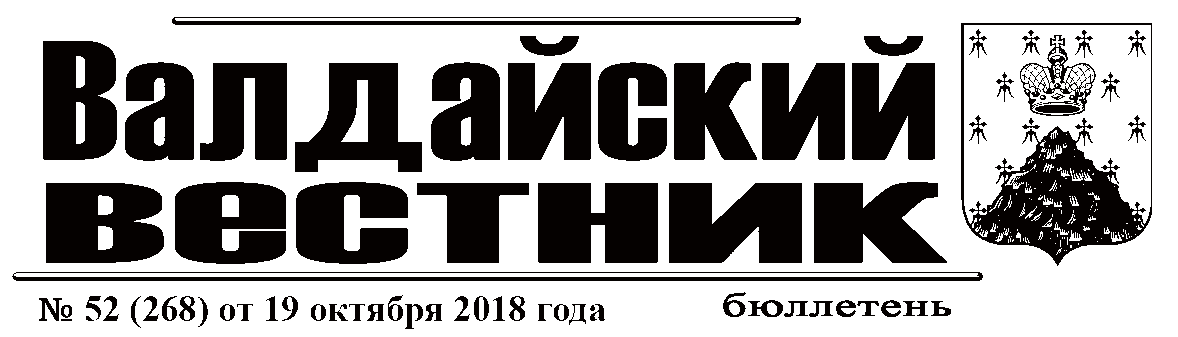 Администрация Валдайского муниципального района сообщает о приёме заявлений о предоставлении в аренду земельного участка для индивидуального жилищного строительства, из земель населённого пункта, расположенного:Новгородская область, Валдайский район, Рощинское сельское поселение, д.Усадье, площадью 1500 кв.м (ориентир: данный земельный участок примыкает с северной стороны к земельному участку с кадастровым номером 53:03:1204001:263).Граждане, заинтересованные в предоставлении земельного участка, могут подавать заявления о намерении участвовать в аукционе на право заключения договора аренды данного земельного участка.Заявления принимаются в течение тридцати дней со дня опубликования данного сообщения (по 19.11.2018 включительно).Заявления могут быть поданы при личном обращении в бумажном виде через многофункциональный центр предоставления государственных и муниципальных услуг по адресу: Новгородская область, г.Валдай, ул.Гагарина, д.12/2, тел.: 8 (816-66) 2-18-19,  и Администрацию Валдайского муниципального района по адресу: Новгородская область, г.Валдай, пр.Комсомольский, д.19/21, каб.305, тел.: 8 (816-66) 2-25-16.Со схемой расположения земельного участка на бумажном носителе, можно ознакомиться в комитете по управлению муниципальным имуществом Администрации муниципального района (каб.409), с 8.00 до 17.00 (перерыв на обед с 12.00 до 13.00) в рабочие дни.При поступлении двух или более заявлений права на заключение договора аренды земельного участка предоставляются на торгах.ИТОГОВЫЙ ДОКУМЕНТ по результатам проведения публичных слушаний по проекту внесения изменений в Правила землепользования и застройки Валдайского городского поселения в части территории населённого пункта село Зимогорьег.Валдай                                                                                                                                                                                                      17 октября 2018 годаРешили:1.  Считать публичные слушания состоявшимися.2.  Принять проект решения Совета депутатов Валдайского городского посления в следующем виде:1. Внести следующие изменения в Правила землепользования и застройки Валдайского городского поселения в части территории населённого пункта село Зимогорье:1.1. Добавить в основные виды разрешённого использования для зоны Ж.1. Зона застройки малоэтажными жилыми домами 1-3 этажа – гаражи;1.2. Добавить в основные виды разрешённого использования для зоны Ж.1.СЗЗ. Зона застройки малоэтажными жилыми домами 1-3 этажа в сфере действия ограничений санитарно-защитной зоны предприятий II класса опасности – гаражи.3. Направить итоговый документ и проект решения Главе для принятия решения.4. Опубликовать итоговый документ в бюллетене «Валдайский Вестник».Ответственный за проведение публичных слушанийЗаведующий отделом архитектуры, градостроительства и строительства                            А.В. РыбкинПроектСОВЕТ  ДЕПУТАТОВ  ВАЛДАЙСКОГО  ГОРОДСКОГО  ПОСЕЛЕНИЯР Е Ш Е Н И ЕО внесении изменений в Правила землепользования и застройки Валдайского городского поселенияВ целях приведения намерений пользователей отдельных земельных участков в соответствие с разрешенными видами их использования, установленными Правилами землепользования и застройки Валдайского городского поселения, (далее Правила ) утвержденными решением Совета депутатов Валдайского городского поселения от 30.03.2007 № 69 с учетом сложившейся градостроительной ситуации и необходимостью размещения объектов капитального строительства местного значения, в соответствии со статьей 33 Градостроительного кодекса Российской Федерации Совет депутатов Валдайского городского поселения РЕШИЛ:1. Внести изменения в Правила землепользования и застройки Валдайского городского поселения:1.1. Изменить часть территориальной зоны Ж.1(Зона застройки индивидуальными жилыми домами) на зону ОД.(Общественно-деловая зона). Земельные участки расположены в кадастровых кварталах 53:03:0102042 и 53:03:0102043.  1.2. Изменить часть территориальной зоны Р.1.(Зона природного ландшафта)  на зону ОД.(Общественно-деловая зона). Земельный участок расположен в кадастровом квартале 53:03: 0102043;1.3. Добавить в основные виды разрешённого использования для зоны П.2.(Зона производственных предприятий) - мойки легковых автомобилей;2. Опубликовать решение в бюллетене «Валдайский Вестник».АДМИНИСТРАЦИЯ ВАЛДАЙСКОГО МУНИЦИПАЛЬНОГО РАЙОНАП О С Т А Н О В Л Е Н И Е12.10.2018 № 1602О подготовке проекта внесения изменений в Правила землепользования и застройки Валдайского городского поселенияВ соответствии со статьей 33 Градостроительного кодекса Российской Федерации, Правилами землепользования и застройки Валдайского городского поселения, утвержденными решением Совета депутатов Валдайского городского поселения от 30.03.2007 №69, в целях создания условий для устойчивого развития территорий с учетом сложившейся градостроительной ситуации и размещения объектов капитального строительства местного значения Администрация Валдайского муниципального района ПОСТАНОВЛЯЕТ:1. Приступить к подготовке проекта внесения изменений в Правила землепользования и застройки Валдайского городского поселения в части территории города  Валдай, утвержденные решением Совета депутатов Валдайского городского поселения от 30.03.2007 № 69 (далее - проект).2. Рассмотреть письменные предложения, не противоречащие законодательству Российской Федерации, поступившие по проекту со дня опубликования настоящего постановления до дня проведении публичных слушаний.3. Поручить комиссии по землепользованию и застройке Валдайского муниципального района совместно с отделом архитектуры, градостроительства и строительства Администрации Валдайского муниципального района:3.1. Назначить и провести публичные слушания по проекту;3.2. Рассмотреть поступившие письменные предложения и замечания участников публичных слушаний по проекту на соответствие требованиям законодательства Российской Федерации;3.3. Подготовить и опубликовать заключение по результатам публичных слушаний по проекту;3.4. Представить Главе муниципального района проект, протокол публичных слушаний по проекту и заключение по результатам публичных слушаний для принятия решения о направлении его в  Совет депутатов Валдайского городского поселения или об отклонении проекта и направлении его на доработку.4. Опубликовать постановление в бюллетене "Валдайский Вестник".Глава муниципального района		Ю.В.СтадэАДМИНИСТРАЦИЯ ВАЛДАЙСКОГО МУНИЦИПАЛЬНОГО РАЙОНАП О С Т А Н О В Л Е Н И Е16.10.2018 № 1624О проведении публичных слушаний по проекту внесения изменений в Правила землепользования и застройки Валдайского городского поселения В соответствии со статьей 33 Градостроительного кодекса Российской Федерации на основании постановления Администрации Валдайского муниципального района от 12.10.2018 №1602 «О подготовке проекта внесения изменений в Правила землепользования и застройки Валдайского городского поселения», в целях соблюдения прав граждан на комфортные и благоприятные условия жизнедеятельности Администрация Валдайского муниципального района ПОСТАНОВЛЕТ:1. Провести публичные слушания по проекту внесения изменений в Правила землепользования и застройки Валдайского городского поселения. 2. Отделу архитектуры, градостроительства и строительства Администрации муниципального района обеспечить проведение публичных слушаний по проекту внесения изменений в Правила землепользования и застройки Валдайского городского поселения, хранение и ознакомление с проектной документацией всех желающих.3. Установить:3.1. Публичные слушания по проекту внесения изменений в Правила землепользования и застройки Валдайского городского поселения, проводятся с участием граждан, заинтересованных лиц и лиц, законные интересы которых могут быть нарушены в связи с реализацией проекта.3.2. Дата, время и место проведения публичных слушаний по проекту внесения изменений в Правила землепользования и застройки Валдайского городского поселения – 16 ноября 2018 года в 15 час. 00 мин. в кабинете 408 Администрации Валдайского муниципального района по адресу: Новгородская область, г.Валдай, пр.Комсомольский, д.19/21.4. Замечания и предложения по вынесенному на публичные слушания проекту могут быть представлены заинтересованными лицами в письменной форме в отдел архитектуры, градостроительства и строительства, по адресу: Новгородская область, г.Валдай, пр.Комсомольский, д.19/21 каб.408 в рабочее время с момента публикации информации в бюллетене «Валдайский Вестник» по 16 ноября 2018 года.5. Опубликовать постановление в бюллетене «Валдайский Вестник».Глава муниципального района						Ю.В.СтадэСОДЕРЖАНИЕ________________________________________________________________________«Валдайский Вестник». Бюллетень № 52 (268) от 19.10.2018Учредитель: Дума Валдайского муниципального районаУтвержден решением Думы Валдайского муниципального района от 27.03.2014 № 289Главный редактор: Глава Валдайского муниципального района Ю.В. Стадэ, телефон: 2-25-16Адрес редакции: Новгородская обл., Валдайский район, г.Валдай, пр.Комсомольский, д.19/21Отпечатано в МБУ «Административно-хозяйственное управление» (Новгородская обл., Валдайский район, г. Валдай, пр. Комсомольский, д.19/21 тел/факс 46-310(доб. 122)Выходит по пятницам. Объем 2 п.л. Тираж 30 экз. Распространяется бесплатно.Информационное сообщение……………………………………………………………………………………………………………………………………………1Нормативные документыИтоговый документ по результатам проведения публичных слушаний по проекту внесения изменений в Правила землепользования и застройки Валдайского городского поселения в части территории населённого пункта село Зимогорье от 17.10.2018…………………………….1Проект решения Совета депутатов Валдайского городского поселения «О внесении изменений в Правила землепользования и застройки Валдайского городского поселения»……………………………………………………………………………………………………………………………….1Постановление Администрации Валдайского муниципального района от 12.10.2018 № 1602 «О подготовке проекта внесения изменений в Правила землепользования и застройки Валдайского городского поселения»……………………………………………………………………………1-2Постановление Администрации Валдайского муниципального района от 16.10.2018 № 1624 «О проведении публичных слушаний по проекту внесения изменений в Правила землепользования и застройки Валдайского городского поселения»………………………………………………..2